2019-2020 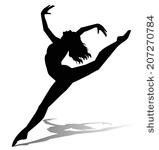 Pelican Pride Dance Line Tryouts“Let them praise His name with dancing…” Psalms 149:3Parent Information MeetingOn Wednesday, April 3, 2019 there will be a parent meeting in the MBS Library at 6:00PM to discuss team expectations and answer any questions about tryouts.Pre-Tryout ClinicSt. Ursula HallMonday, April 15, 2019		2:45-4:00		Learn dance and kick-lineTuesday, April 16, 2019	2:45-4:00	Review dance and tryout expectationsTryoutsWednesday, April 17, 2019 3:00-4:00 St. Ursula Hall*Dress code for pre-tryout clinic and tryouts included in packetMandatory Dates    Uniform Fitting: 	Wednesday, May 1st @ 3:15PM in Mrs. Leger’s Rm. 15    Dance Camp:	July 9-10 at MBS 	    Summer Practice:    	July 29-31 9:00AM-12:00PM*More details will be sent out at a later date to team membersAny questions can be emailed to:MLeger@mbsbr.orgblairyarbor@yahoo.com Pre-Tryout Clinic: All participants will be identified throughout the tryout process by a randomly assigned number. During the Dance Clinic prior to tryouts, the girls will learn a dance and kick-line that they will perform for tryouts. Clinic and tryouts are completely CLOSED to parents and spectators. There will be no videotaping allowed on campus. Qualified judges will be present on both days to evaluate the girls. They will assess with no actual contact. This will be added to their final tryout scores. Tryouts: All participants must have a current LHSAA athletic physical form on file with the school office before being allowed to tryout. The tryouts are completely CLOSED to parents and spectators. There will be no videotaping allowed on campus. Independent judges, not the coaches or administration, will score the candidates and the results will be tallied by MBS administration. The 2019-2020 Pelican Pride team list will be emailed to all those trying out on Thursday, April 18, 2019 later that evening. Please make sure the email you provided on your information sheet is correct and written clearly. This will be the email used to notify you and your daughter of the results.Attire for Pre-Tryout Clinic and Tryout: All girls should wear a solid black one-piece leotard (any style), fitted black pants, leggings or shorts, jazz shoes or tennis shoes with no show socks. Hair must be pulled all the way up. No jewelry, makeup, or hair accessories.  Camp: The girls who make the team will be expected to attend a two day American All Star Dance Camp during the summer. The team will meet the week prior to camp in order to prepare and pass out uniforms. Camp fees are about $140 per dancer and will be due at uniform fittings. Grades/Performances: Dancers must maintain a 2.0 GPA throughout the dance season. The girls perform for home football games, pep rally’s and the MBS Fair during the months of September through November. They also perform for home boys’ basketball games during the months of December through March. Please know that this is a FULL year commitment. I know your children have other interests but know you will need to balance your choices. Practice: Every Thursday from 3:00-4:30PM in St. Ursula Hall August-March unless notified by the coaches of a change or cancellation.Uniforms: Girls who make the team will need to purchase MBS Pelican Pride uniforms and accessory items that total around $400 plus additional tax and shipping charges. We are extremely excited about this upcoming school year! We look forward to working with you. If you have any questions, please do not hesitate to contact us.Sincerely,Michelle LegerDance Moderator Grades 6-8Most Blessed Sacrament Catholic SchoolMLeger@mbsbr.org If you would like your daughter to tryout for the 2019-2020 Pelican Pride Dance Line, complete the permission slip below and turn it in to her homeroom teacher labeled “Dance Tryouts/Leger”The deadline to turn in this permission slip is Friday, March 29th.CUT HERE----------------------------------------------------------------------------------------------Pelican Pride Dance Line TryoutsPermission Slip 2019-2020Student Name:__________________________________ Current Grade:____________My daughter (named above) has permission to try out for the MBS Pelican Pride Dance Line for the 2019-2020 school year on Wednesday, April 17, 2017 at 3:30PM.Also, please sign that you will attend the parent meeting and that you fully understand the commitment you and your child are making. Parent Signature:_________________________________________________________ Parent Email & Number:___________________________________________________This form must be turned in prior to the meeting on Wednesday, April 3rd, 2019.